World War II Battle of the Battles - 2018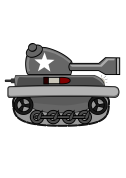 Directions: Your group will be assigned one major battle from World War II. After spending a few days in class researching the topic, your group will become the resident experts in order to prepare and present a 7-10 minute lesson on your specific battle and will act as the class’ lesson on that particular battle—there will be no additional lecture, so be sure to be as comprehensive as possible. Each member of your group must participate in both the planning and the presentation itself. The purpose of this activity is to provide your peers with an understanding of major WWII battles through creative and engaging lessons. Your lesson must include the following:It is up to your group how the lesson is presented to the class. Use the class brainstorm list to decide how your group wants to teach the class about your specific battle. Within your selected lesson you must have the following:A map showing the battle’s location relative to the rest of the front/Europe.  Be creative.Provide a general timeline explaining the battle’s relationship to World War II.Explain the battle (who, why, how—what is the plan and desired outcome, successful?) Explain the importance of the battle and what impact it had on World War II. (Must have thesis, evidence, analysis)MLA Works Cited (should be the last slide in your PowerPoint) Your lesson must fit within 7-10 minutes, going under or over this time limit will result in loss of points. This time does not include answering clarifying questions from the audience.Have fun with this and make it worthwhile for your audience!Battle of the Battles:There will be a WINNER of the battles project! This will based on two separate criteria (choice of Extra Credit or a treat):The class and I (Ms. Nguyen) will vote on which lesson they enjoyed the most and felt they learned the most from. **See the rubric for how your lesson will be graded. Please read it carefully.Deadlines:April 26 & 27 – work day April 30 – potential prep/work day or presentation (dependent on how well you use your other work days)April 31 – presentation Battles List:Phony War & The Winter WarOperation WeserubungCase Yellow, Battle of France & Operation DynamoBattle of the Atlantic Battle of Britain & Operation Sea Lion Operation 25 & Operation MaritaOperation Barbarossa, the Siege of Leningrad & and The Battle of StalingradBattle of El-Alamein Operation Torch Operation Citadel and Red Army Advance Operation OverlordOperation Market GardenArdennes OffensiveFirebombing of DresdenFall of Berlin _______________/70 Total from presentation rubric_______/5 Timeline and map (accurate, not too crowded, etc.)_______/5 MLA formatted works cited page (all or nothing)__________/80 TotalExample of layout of your PowerPoint presentation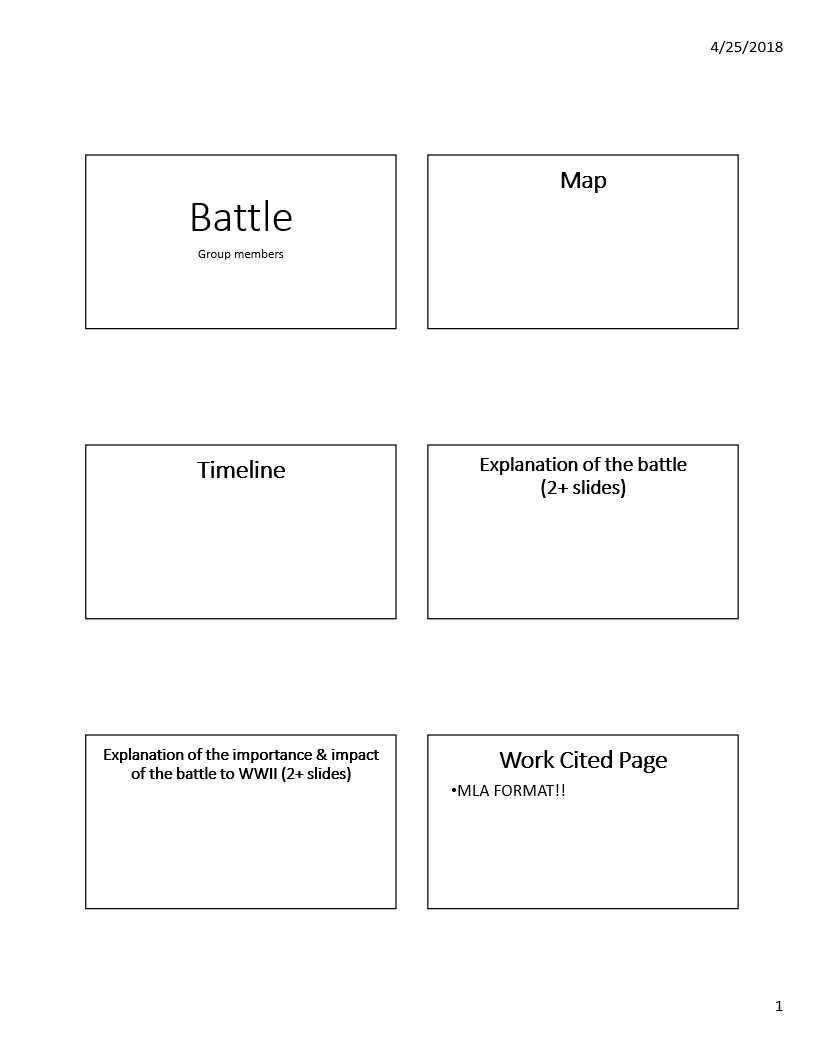 Exceeds standard (10)Meets standard (8.5)Almost meets standard (7.5)Approaches standard (6)Does not meet standard (4)Facts, evidence, date and understanding of the events of your battle (x1.0)Information is very accurate, exciting, clear, relevant and displayed in a crisp manner easy for the audience to understand. There is neither too much nor too little. infoInformation is accurate and clear but may be dry or hard to follow. Manner of display is good not great. There may be too much info for the listener to digest.Information is mostly accurate and relatively clear, though there may be a misunderstanding or two. Display and volume of information may be too sparse.Information has inaccuracies from poor sources. It does not flow in a logical format and the display and volume are difficult for the listener to learn from.Information is massively inaccurate and random. Poor display with little to no effort. No consideration for the listener.Thesis and analysis about the importance of your battle and its role in the war (x2.5)Group has clear, succinct thesis that conveys the role, importance, and placement the battle played in the larger war. Group then continues to analyze relevance and clearly shows the battle’s importance.Group has good thesis but some part may be unclear or wordy. Group understands but does not elaborate on importance and only somewhat understand the battle’s role in the war.Group has ok thesis with only partial clarity and less creativity. Group does not elaborate past its thesis and only shows little cause and effect and understanding of the battle in the war.Group’s thesis is not clear and only partially arguable. Group gives little or no analysis past that and does not show how any part of the battle connects. Group does not understand battle’s role in the war.Group’s thesis is not an arguable point. Little to no analysis given. Poor research and understanding of the battle’s role in the war.Your group’s presentation (x1.5)Presentation is neat, rehearsed, clear and concise—involving all group members equally. Group uses visual aides in a constructive, teaching manner. All group members clearly engage the audience.Presentation is neat and clear with some rehearsal. Presentation involves all group members. Group uses visual aids in a constructive manner and generally engages the audience.Presentation is neat and clear and most of the group understands it. Presentation involves most group members. Visual aids are used to convey information but may or may not teach.Presentation is clear and at least one member of the group can explain the material. More than one group member is used and visual aides contain some type of useful information.Presentation is unclear, random and displays little understanding of the material. One group member does all the presenting and/or simply reads from slides/notes.Your role in your group’s presentation (x2.0) Presenter is knowledgeable, clear, comfortable, and engages the audience. Presenter makes clear eye contact and projects so all can hear. Presenter understands the content enough to teach it and uses appropriate aides to do so.Presenter is knowledgeable and clear and engages the audience. Presenter mostly looks at audience and is mostly loud enough to be heard. Presenter understands the content enough to teach it but does not use materials to do so.Presenter somewhat understands topic and attempts to engage the audience. Presenter only partially makes eye contact and cannot project well. Presenter has notes but does not understand the material well enough to teach it.Presenter barely understands topic and does not convey information well, possibly using entertainment to cover up deficiency. Presenter does not engage the audience on the topic, may not make eye contact, does not project voice, and cannot teach the material.Student does not have any meaningful part in the presentation. (Changing the PowerPoint slides or pointing to things is NOT a “meaningful part.”)